Język  angielski -    grupa    Misie / Słoneczka              10.11.2020r        Hello  children!  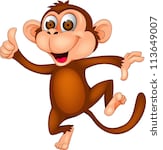 Drogie dzieci! Przywitajcie  się po angielsku (mówimy słowo „Hello”) ze swoją ukochaną  maskotką i różnymi przedmiotami i zabawkami wokół siebie, przywitajcie się również z waszymi rodzicami. Na powitanie jak zwykle  piosenka: „Hello Cheeky"          https://www.youtube.com/watch?v=7JYV61He7iATeraz powtórzcie sobie  nazwy części ciała  (twarzy) , których ostatnio się uczyliśmy , obejrzyjcie filmik i powtarzajciehttps://www.youtube.com/watch?v=o5AF24I3t7w             EYES       EARS    MOUTH    NOSE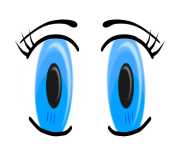 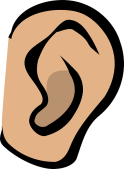 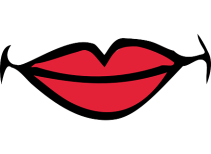 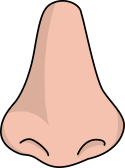 A teraz wasi rodzice  będą wam mówić słowa po angielsku , a wy musicie szybko dotknąć właściwej części ciała. Możecie też dotykać buzię, oczka czy nos  swojego ulubionego pluszaka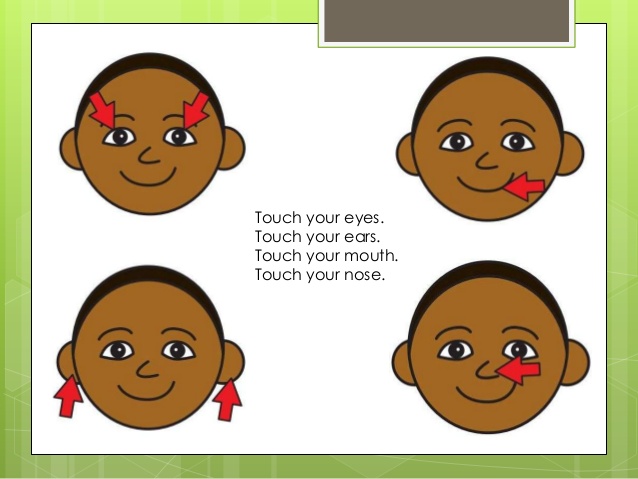 Następnie  zatańczcie do słów rymowanki, wykonujcie wszystkie polecenia z piosenki. https://drive.google.com/file/d/1TQX3zq26iBj6CbBPqXXI0Y7lvGqwGpSi/view?usp=sharing Cheeky’s jungle gym Stand up.  (wstań)  Turn around. (obróć się)  Clap your hands. (zaklaszcz)  Touch your eyes.  (dotknij oczy)Touch your ears.  (dotknij uszy) Touch your mouth. (dotknij buzi)  Clap your hands.  (zaklaszcz)Sit down.  (usiądź)Sleep. (śpij)Na koniec zaśpiewajcie  piosenkę  żeby pożegnać się z małpką Cheeky:https://www.youtube.com/watch?v=vyxrwjQrkPg